Publicado en Alicante el 15/09/2021 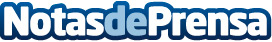 Llega la nueva "vuelta al trabajo"Desde Actiu aseguran que "El lugar desde donde se trabaje puede cambiar pero no los estándares de salud, confort, funcionalidad, ergonomía y, sobre todo, bienestar"Datos de contacto:María Guijarro622836702Nota de prensa publicada en: https://www.notasdeprensa.es/llega-la-nueva-vuelta-al-trabajo_1 Categorias: Nacional Sociedad Emprendedores Recursos humanos http://www.notasdeprensa.es